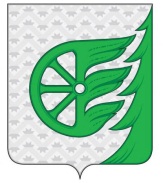 СОВЕТ ДЕПУТАТОВ ГОРОДСКОГО ОКРУГА ГОРОД ШАХУНЬЯНИЖЕГОРОДСКОЙ ОБЛАСТИРЕШЕНИЕОт 25 июня  2021 года                                                                                                                 № 60-5В соответствии с Федеральным  законом от 6 октября 2003 года № 131-ФЗ «Об общих принципах организации местного самоуправления в Российской Федерации» и в целях установления единого порядка решения вопросов о присвоении имен муниципальным учреждениям, улицам, паркам, скверам, площадям, установки памятников, памятных знаков и мемориальных досок на территории городского округа город Шахунья Нижегородской области,  Совет депутатов решил:1. Утвердить прилагаемое Положение о порядке присвоения имен муниципальным учреждениям, улицам, паркам, скверам, площадям, установки памятников, памятных знаков и мемориальных досок на территории городского округа город Шахунья Нижегородской области.2. Настоящее решение вступает в силу со дня официального опубликования на официальном сайте администрации городского округа город Шахунья Нижегородской области и в АУ «Редакция газеты «Знамя труда».3. Решение Совета депутатов городского округа город Шахунья от 27 декабря 2019 № 35-4 «Об утверждении Положения о порядке установки мемориальных досок (памятных знаков) на территории городского округа город Шахунья» признать утратившим силу.И.о.главы местного самоуправлениягородского округа город Шахунья                                                                                     А.Д. Серов    Приложение к решениюСовета депутатов городского округа                                                                                город Шахунья№ 60-5 от 25 июня 2021 года   П О Л О Ж Е Н И Ео порядке присвоения имен муниципальным учреждениям, улицам, паркам, скверам, площадям, установки памятников, памятных знаков и мемориальных досок на территории городского округа город Шахунья Нижегородской области1. Общие положения1.1. Памятники, памятные знаки и мемориальные доски - это формы монументального искусства, предназначенные для увековечения памяти о выдающейся личности или знаменательном событии в истории городского округа город Шахунья Нижегородской области  и страны.1.2. Мемориальные доски устанавливаются на фасадах зданий и сооружений, а также в интерьерах помещений, где происходили исторические события, проживали, обучались или работали выдающиеся личности; памятники и памятные знаки устанавливаются в местах, определенных Управлением промышленности, транспорта, связи, жилищно-коммунального хозяйства, энергетики и архитектурной  деятельности администрации городского округа город Шахунья Нижегородской области.1.3. Изготовление и установка памятников, памятных знаков и мемориальных досок осуществляется после принятия решения Советом депутатов городского округа город Шахунья Нижегородской области.1.4. Имена Героев Союза Советских Социалистических Республик, Российской Федерации, выдающихся деятелей науки, спорта, культуры и искусства присваиваются учебным заведениям, учреждениям культуры и иным муниципальным организациям городского округа город Шахунья Нижегородской области, а также улицам, скверам, площадям с целью увековечения памяти о выдающейся личности или знаменательном событии в истории городского округа и Отечества.
1.5. Имена присваиваются муниципальным учреждениям, улицам, паркам, скверам, площадям после принятия решения Советом депутатов городского округа город Шахунья Нижегородской области.2. Основания для принятия решения об увековечении памяти лица или событияОснованиями для принятия решения о присвоении имен муниципальным учреждениям, улицам, паркам, скверам, площадям, об установке памятников, памятных знаков и мемориальных досок являются: значимость события в истории городского округа город Шахунья Нижегородской области и Российского государства; наличие официально признанных достижений личности в государственной, общественной, политической, военной, производственной деятельности, в науке, технике, литературе, искусстве, культуре, спорте, а также особый вклад в определенную сферу деятельности, принесший пользу городскому округу город Шахунья Нижегородской области и Отечеству.3. Правила присвоения имен муниципальным учреждениям, улицам,
паркам, скверам, площадям, установки памятников, памятных знаков и мемориальных досок 	3. В целях объективной оценки значимости события или лица, имя которого предлагается увековечить, памятники могут быть установлены, а имена присвоены не менее чем через: 3.1. 5 лет после кончины лица, имя которого увековечивается;
3.2. 10 лет после события, в память которого они устанавливаются;  
3.3. Требования пункта 3.1. Положения не распространяются в случае:
- выдвижения инициативы об увековечивании имени лица, которому было присвоено звание "Почетный гражданин городского округа город Шахунья Нижегородской области".Памятные знаки и мемориальные доски могут быть установлены по решению Совета депутатов городского округа город Шахунья Нижегородской области независимо от сроков, изложенных в п.п. 3.1. и 3.2. настоящего Положения.3.4. На все памятники, памятные знаки, а также мемориальные доски, содержащие дополнительные декоративные элементы, в обязательном порядке разрабатывается проектная документация, которая утверждается Управлением промышленности, транспорта, связи, жилищно-коммунального хозяйства, энергетики и архитектурной деятельности администрации городского округа город Шахунья Нижегородской области. 4. Порядок принятия решения о присвоении имен муниципальным
учреждениям, улицам, паркам, скверам, площадям, об установке
памятников, памятных знаков и мемориальных досок4.1. Инициаторами присвоения имен муниципальным учреждениям, улицам, паркам, скверам, площадям, установления памятников, памятных знаков и мемориальных досок могут выступать органы государственной власти и местного самоуправления, предприятия, учреждения, общественные организации и движения, а также инициативные группы граждан численностью не менее 10 человек.
4.2. Лица, выступающие с инициативой о присвоении имен муниципальным учреждениям, улицам, паркам, скверам, площадям, установления памятников, памятных знаков и мемориальных досок представляют в Муниципальное казенное учреждение культуры «Центр организационно-методической работы учреждений культуры городского округа город Шахунья Нижегородской области»  следующие документы:
4.2.1. Для установления памятника, памятного знака, мемориальной доски:
-заявление;
-копии архивных и других документов, подтверждающих достоверность события или заслуги лица, имя которого увековечивается;
-документы из соответствующих жилищно-эксплуатационных предприятий или архива с указанием периода проживания в данном здании лица, жизнь и деятельность которого увековечивается;-эскиз памятника, памятного знака или мемориальной доски;
-проект текста на памятнике, памятном знаке или мемориальной доске;
-сведения об источниках финансирования работ по проектированию, изготовлению и установке памятников, памятных знаков и мемориальных досок.
-договор с собственником, если размещение памятника, памятного знака, мемориальной доски осуществляется на объектах, не находящихся в муниципальной собственности.4.2.2. Для присвоения имени муниципальным учреждениям:
-заявление;-протокол с решением о присвоении имени;-копии архивных и других документов, подтверждающих достоверность события или заслуги лица, имя которого увековечивается;
-сведения о деятельности муниципального учреждения, которому присваивается имя.4.2.3. Для присвоения имени улицам, паркам, скверам, площадям:
-заявление;
-копии архивных и других документов, подтверждающих достоверность события или заслуги лица, имя которого увековечивается;
-ситуационный план участка города, где находится объект, которому присваивается имя;4.3. Муниципальное казенное учреждение культуры «Центр организационно-методической работы учреждений культуры городского округа город Шахунья Нижегородской области» осуществляет регистрацию и учет поступивших заявлений и материалов, подготавливает и направляет необходимые документы в общественную комиссию по упорядочению названий улиц, присвоению имен муниципальным учреждениям и обоснований при установке памятников, памятных знаков и мемориальных досок на территории городского округа город Шахунья Нижегородской области.4.4. Комиссия осуществляет свою работу в соответствии с Положением о комиссии, утвержденным постановлением администрации городского округа город Шахунья Нижегородской области от «07» июня 2021 года № 614.
4.5. В результате рассмотрения поступивших заявлений комиссия с учетом мнения близких родственников принимает решение о возможности присвоения имен муниципальным учреждениям, улицам, паркам, скверам, площадям, установки памятников, памятных знаков и мемориальных досок или отсутствии оснований для их установки и предусмотренных настоящим Положением.
4.6. В случае принятия комиссией решения о возможности присвоения имен муниципальным учреждениям, улицам, паркам, скверам, площадям, установки памятников, памятных знаков и мемориальных досок Муниципальное казенное учреждение культуры «Центр организационно-методической работы учреждений культуры городского округа город Шахунья Нижегородской области» подготавливает и представляет в Совет депутатов городского округа город Шахунья Нижегородской области соответствующий проект Решения. К проекту Решения прилагаются:-пояснительная записка;-выписка из протокола заседания комиссии;-для установки памятника, памятного знака и мемориальной доски все документы, указанные в пункте 4.2.1. настоящего Положения;
-для присвоения имени муниципальным учреждениям - все документы, указанные в пункте 4.2.2. настоящего Положения;
-для присвоения имени улицам, скверам, площадям - все документы для присвоения имени муниципальным учреждениям, указанные в пункте 4.2.3. настоящего Положения, а также все иные предложения, поступившие в комиссию.
4.7. В случае несогласия инициаторов ходатайств с решением комиссии председатель комиссии направляет его и все имеющиеся материалы в Совет депутатов городского округа город Шахунья Нижегородской области.5. Порядок установки и содержания памятников, памятных знаков и мемориальных досок5.1. Памятники, памятные знаки и мемориальные доски выполняются только из долговечных материалов. Эскизный проект места их размещения согласовывается с Управлением промышленности, транспорта, связи, жилищно-коммунального хозяйства, энергетики  и архитектурной деятельности администрации городского округа город Шахунья Нижегородской области.5.2. Памятники, памятные знаки и мемориальные доски в обязательном порядке передаются после их установки на баланс Управления по работе с территориями и благоустройству администрации городского округа город Шахунья Нижегородской области.5.3. Управление по работе с территориями и благоустройству администрации городского округа город Шахунья Нижегородской области принимает меры по их сохранению, текущему содержанию и обновлению из средств, предусмотренных на эти цели. Текущее содержание памятников, памятных знаков и мемориальных досок осуществляется в едином комплексе с прилегающей территорией, определенной проектом.5.4. Управление по работе с территориями и благоустройству администрации городского округа город Шахунья Нижегородской области ведет учет памятников, памятных знаков и мемориальных досок, осуществляет контроль за их состоянием.
5.5. Решение о демонтаже или снятии памятников, памятных знаков и мемориальных досок, за исключением случаев, когда требуется ее реставрация или проводятся ремонтно-реставрационные работы на здании, где доска установлена, принимается Советом депутатов городского округа город Шахунья Нижегородской области.
5.6. Памятник, памятный знак и мемориальная доска, представляющие особую историческую и художественную ценность, могут быть переданы в ведение субъекта Российской Федерации в установленном порядке.
6. Порядок разрешения споров6.1. Споры и разногласия, которые могут возникнуть при исполнении настоящего положения, разрешаются путем переговоров или в установленном законом порядке.                                                    ___________ Об утверждении Положения о порядке присвоения имен муниципальным учреждениям, улицам, паркам, скверам, площадям, установки памятников, памятных знаков и мемориальных досок на территории городского округа город Шахунья Нижегородской области